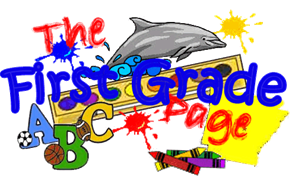 January 24, 2020 We had a terrific week in first grade! On Tuesday we celebrated the Mass we planned as a class. I was so proud of the students who brought up the gifts, read, or helped plan the hymns. We are planning next Tuesday’s Mass as well. If you have an opportunity to join us at 8:15, that would be great!This Week in First Grade…Language Arts- This week we learned to compare and contrast different things from our texts. We also focused on three letter blends.  In grammar we worked with contractions.Math- We completed our chapter on addition and subtraction. Many students understood the concepts but struggled with the math facts. Please continue practicing flash cards with your children to help them gain confidence in this area.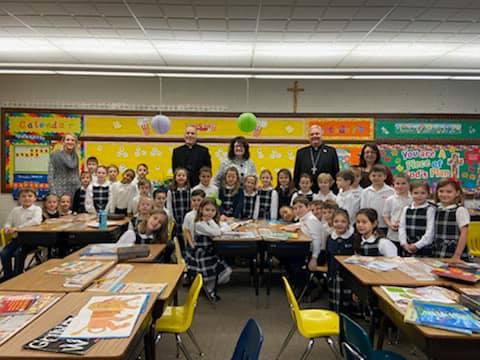 UPCOMING EVENTS:Our Upcoming Week…Sunday	Wear your uniform to Mass.		Open House 11-1:30Monday	Jeans Day $1 (red white blue theme)Tuesday	Crazy sock & tennis shoe day.Thursday	Hat Day Friday		All School Mass		Spirit wear w/ jeansSaturday	St. Paul AuctionLooking Ahead…Feb. 17-21	No School – Winter BreakSave the dates!Next Week’s Homework:Monday- Read & Do Tuesday- Print the WordWednesday-Numbers, Yum!Thursday- Practice Spelling Test Friday- No Homework (Enjoy the Weekend!)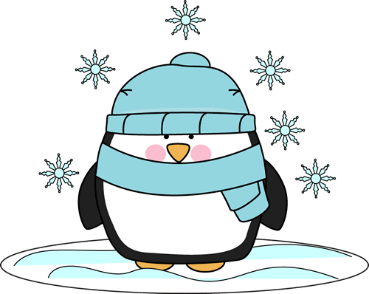 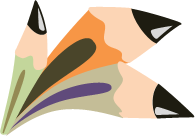 Here’s What We’re                   Doing Next Week!Language Arts: make & confirm predictions, was/were verbs, long a (ai, ay)Math: geometry, Religion: responding to and trusting in God Writing: opinion writingScience:  herbivores, carnivores, and omnivores and animals who use camouflage Social Studies: Martin Luther King, mapping skillsA few things…Wear your St. Paul uniform to any weekend Mass this Sunday to show school pride. Free dress pass to all students who participate!Please continue to practice sight words and flash cards daily to help your child become confident with both.Please remember during cold and flu season to keep your child home when s/he is ill. We appreciate the “24 hour rule” when it comes to vomiting and fever.Weekly Specials: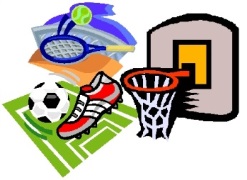 Monday-GymTuesday-ArtWednesday-MusicThursday-Library & TechnologyFriday-Spanish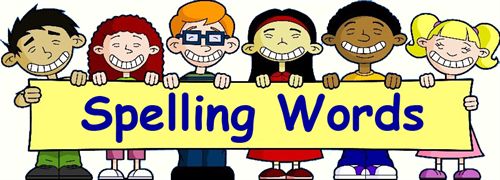 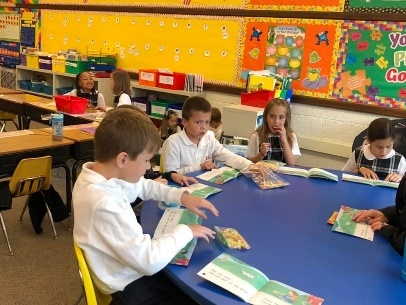 